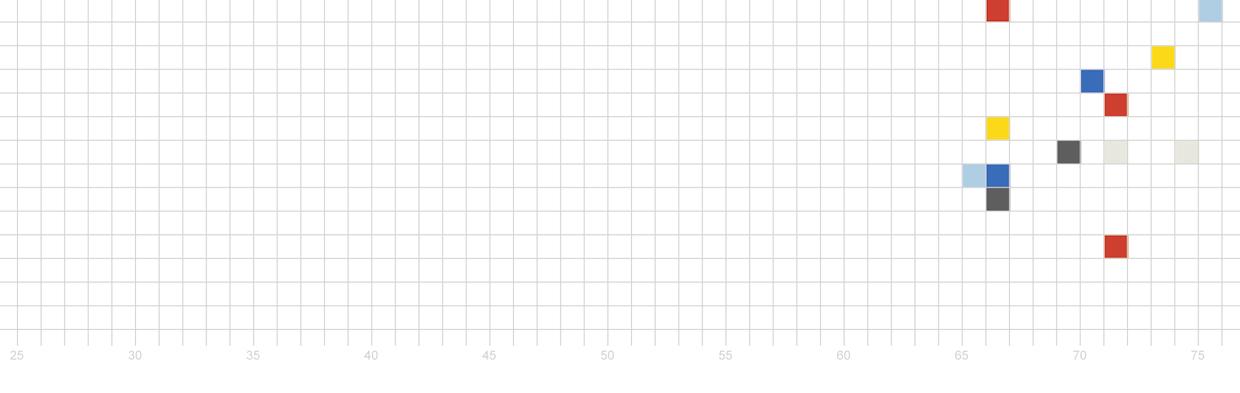 Invitasjon til dialogkonferanseNytt IKT-verktøy for Justervesenet.InvitasjonJustervesenet skal anskaffe et nytt IKT-system for håndtering av etatens tilsyn og tjenester. Det nye systemet skal fase ut dagens aldrende systemer.I denne forbindelse inviterer vi til dialogkonferanse om det kommende prosjektet i Difis lokaler i Oslo, Grev Wedels plass 9, 30 november Kl. 1200Om dialogkonferansenAnskaffelsen av et nytt IKT-system kjøres som en innovativ anskaffelse. Det betyr at vi går i dialog med leverandører i forkant av konkurransen for å presentere vårt behov og få innspill til hvordan vårt behov kan løses. Dialogkonferansen er åpen for alle, og i etterkant ønsker vi kortfattede innspill fra leverandørene. Hensikten er å lage et best mulig konkurransegrunnlag som ikke stenger døren for noen løsninger.BehovJustervesenet er inne i en omstillingsperiode der tilsyn og tjenester må tilpasses et næringsliv i stadig utvikling. Justervesenets aldrende IKT-systemer tilfredsstiller ikke lenger behovet i forbindelse med tilsyn og tjenester. Dagens systemer omtales som fagsystemer, og har tett integrasjon mot økonomi og arkiv/ saksbehandlingssystem.Vi ønsker IKT- system med moduler som ivaretar de fleste av Justervesenets sentrale arbeidsprosesser. Systemet skal brukes på tvers av avdelingene og gjøre samarbeid enklere både internt og ut mot brukere og kunder. For å få til en slik løsning må det etableres en god grunnstruktur som ivaretar organisering av grunndata fra flere fagsystem og kilder. Løsningen må være fleksibel og uten for tette integrasjoner. Det må være mulig å bytte ut en modul fram i tid. Et godt tjenestelag blir da en forutsetning. Om JustervesenetJustervesenet skal sikre tillit til norske målinger og måleresultater gjennom en måleteknisk infrastruktur som har tillit nasjonalt og internasjonalt. Justervesenet skal videre bidra til tilfredsstillende nøyaktige målinger, ut fra formålet om effektiv bruk av samfunnets ressurser og ivaretakelse av beskyttelsesverdige interesser. Justervesenets viktigste oppgaver for å oppnå dette er å: Utvikle regelverk innenfor målingGjennomføre tilsyn med målingerUtvikle nasjonale referanser for måleenheter i samsvar med SI-systemetLevere kalibreringstjenester og oppdrag. Utvikle og spre kompetanse bla gjennom forskning og utviklingJustervesenets fagsystemer for tilsyn og tjenester er basert på utdatert teknologi. Dagens digitaliserte system reflekterer en papirbasert saksflyt som er utformet slik at det hindrer effektiv gjennomføring av oppgavene, og det fortsatt er nødvendig med ressurskrevende arbeids- og kontrollrutiner. Omfang av ny løsningMed nytt hensiktsmessige IKT-system tilpasset etatens løpende behov for utvikling skal Justervesenet bli i stand til å gjennomføre effektivt tilsyn- og tjenesteleveranse i tråd med etatens formål.I den nye løsningen er det to hovedmoduler:- Nytt elektronisk verktøy for tilsyn og tjenester - Planleggingsverktøy for gjennomføring av tilsyn og tjenester.(Se vedlagt systemskisse)Dagens system behandler i dag data, og gir støtte til planlegging, gjennomføring og etterbehandling av 12000 årlige tilsynsbesøk over hele landet. Vi tar videre imot c.a. 2000 bestillinger av oppdrag. Det nye IKT systemet skal understøtte fremtidens tilsyn, som i hovedsak vil være basert på risikovurderinger og stikkprøver (tilsyn med utvalg). Det bør derfor kunne integreres med en GIS-basert løsning som kan brukes i planleggingen og gjennomføringen av tilsyn Vi må utnytte felleskomponenter som Enhetsregisteret, Min ID og Altinn.Prosjektet ønsker helhetlige konseptinnspill som adresserer våre behov, herunder:- Behandling av bestillinger og Kommunikasjon med bruker/ kunde- Planlegging av tilsyn/ tjeneste.- Gjennomføring av tilsyn/ tjeneste. - Utveksling av kunde- og fakturainformasjon med økonomi system- Nødvendig arkivering og utsendelse av elektroniske dokumenterSom det framgår av den vedlagte systemskissen har Justervesenet eksisterende systemer som ivaretar funksjonalitet som det er ønskelig at det nye systemet skal dekke, blant annet:- Bestillingssystem der kunder og brukere gjør bestillinger og sender inn meldinger- Rapporteringsportal for innrapportering fra bruker for fastsettelse av årsavgift Det blir gitt utdypende informasjon om dette på konferansen. Innspillene på konsepter er ikke bare begrenset til teknisk løsning men kan også inkludere endringer i
arbeidsprosesser, informasjonssikkerhet etc.Avklaringer.Den vedlagte systemskissen er ikke styrende for endelig løsning, men illustrerer kun mulig plassering og tilhørighet i IKT landskapet. Tilsvarende er prosesskartet ment som en generisk prosessmodell på overordnet nivå, og ikke styrende for den endelige løsningen.Et saksbehandlerverktøy er i denne sammenheng ikke en tradisjonell saksbehandler/arkiv løsning, men saksbehandler/ arkiv kan være en modul i den totale løsningen. Hovedfokuset er utførelsen av tilsyn og tjenester, og planleggingen av det.InteressenterEksterne interessenter:Bruker er en fysisk eller juridisk person som eier eller disponerer måleredskapet og som ellers er ansvarlig for at målingen blir foretatt. Bruker er ofte et firma.Kunde er en fysisk eller juridisk person som Justervesenet leverer tjenester og oppdrag til. Kunde er ofte et firma.Interne interessenter:Det er et mål at alle ansatte skal ha felles arbeidsprosesser der det er mulig, men det vil også være prosesser som er unike for en gitt arbeidsoppgave.De ansatte må bl.a. kunne:Behandle bestillinger og forespørsler fra brukere og kunder, og oppdatere kundedata og tilhørighet til tilsynsobjekter.Planlegge tilsyn overordnet basert på risikovurdering, planlegge tilsynet praktisk ved logistikk og ressursallokering.Saksbehandle tilsyn, som for en stor del foregår i felt. Ta imot informasjon, rapportere inn resultater og data fra tilsyn/ kontroll.Planlegge og saksbehandle tjenester og oppdrag.Svare på henvendelser.Fakturere.Gjennomføring av prosessen
Prosessen som skal gjennomføres vil bestå av 3 deler. Del 1 omfatter gjennomføring av
dialogkonferansen. Del 2 består av skriftlige tilbakemeldinger fra leverandørene og i del 3 vil det arrangeres en-til-en møter hvor leverandøren vil få mulighet til å foreta en muntlig presentasjon av sin innsendte beskrivelse.
Formålet med dialogkonferansen (Del 1) er å gi deltagerne en innsikt i prosessen med utredningen og
leverandørdialogen, gi innsikt i de utfordringene som skal løses og de behovene som skal dekkes, 
samt gi mulighet for spørsmål og diskusjoner.
På bakgrunn av den åpne dialogkonferansen inviteres leverandører til å komme med konseptuelle
ideer og forslag til hvordan realisere målene, løse utfordringene og å dekke behovene, i form av et
skriftlig innspill (Del 2). Formålet er å få best mulig kunnskap om mulighetsrommet for alternative
konseptuelle løsninger. Det er ønskelig at innspillene holdes på et overordnet nivå og er begrenset til
4 (fire) A4-sider.
De som ønsker det, kan også presentere det skriftlige innspillet i en-til-en møter med prosjektet (Del3). Det er også mulig å sende inn skriftlig innspill på de beskrevne utfordringene og behovene uten å delta på konferansen eller i en-til-en møter.
Ideer som kommer frem i denne prosessen vil først og fremst kunne bli benyttet til å utforme
alternative konsepter som blir gjenstand for analyse og evaluering. Videre vil ideene kunne bli brukt i
både utarbeidelse av kravspesifikasjon og i eventuelle senere anskaffelser etter konseptutredningen.TidsplanDet tas forbehold om endringer i tidsplan.Program for dialogkonferansen
Dato: 30.11.16 kl. 12:00 – 14:00
Sted: Difi, Grev Wedels plass 9, OsloPåmelding og kontakt
Frist for påmelding til konferansen er 28. november 2016. Påmelding sendes til
postmottak@justervesenet.no med navn på deltager(e) og navn på virksomhet. Det er en begrensing på antall deltagere så vær tidlig ute med påmelding.
Ved spørsmål kontakt, prosjektleder Jo Espen Glent på mobil 91856965 eller e-post
jeg@justervesenet.no.Om Leverandørutviklingsprogrammet
Næringslivets Hovedorganisasjon (NHO), Kommunenes interesse- og arbeidsgiverorganisasjon (KS) og
Direktoratet for Forvaltning og IKT (DIFI) er eiere av programmet og gjennomføres med et
partnerskap bestående av nasjonale innovasjonsaktører, statlige virksomheter, kommuner og
næringsliv. Programmets visjon er å utnytte offentlige anskaffelser på en mer aktiv måte og skal stimulere til konkurranse, næringsutvikling og innovasjon. Programmet ønsker å legge til rette for mer behovsrettede produkter og tjenester til bedre betingelser for offentlige kunder.TidAktivitet28.11.16Frist for påmelding til dialogkonferansen30.11.16 Dialogkonferansen del 105.12.16Frist for innspill del 2Uke 49-50En-til-en møter del 3TidAktivitet12:00 – 12:30Registrering, kaffe og mingling12:30 – 12:45Innledning – velkommen ved fungerende Direktør Hans Arne Frøystein12:45 – 13:00Om dialogkonferansen og innovative anskaffelser som prosess13:00 – 13:15Om prosjektet ved prosjektleder13:15 – 13:30Utfordringer og behov ved Avdelingsleder UR Eli Mogstad Ranger13:30 – 14:00Spørsmål og dialog.